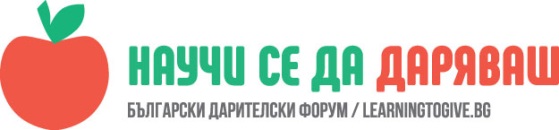 УРОК: КомплиментиМаргарита Иванова, преподавател в ОУ "Димитър Петров", СливенЧасът е проведен в I „А“ клас на 09.10.2017 г.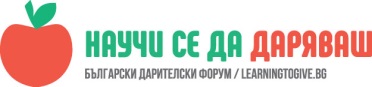 Урокът насърчава учениците да помислят за чувствата на другите. Учениците откриват, че да накараш другите да се почувстват добре им дава и на тях такова усещане. ОписаниеУрокът започна с трите нарисувани на дъската лица на "усмихнато", "неутрално" и "тъжно човече". Помолих децата да излязат пред дъскта и да застанат пред човечето, което е отговаряло на тяхното настроение в първия учебен ден. От всички 19 деца само едно застана пред "неутралното човече", а всички останали пред "щастливото". Децата разказаха, че са се чувствали щастливи от факта, че са за първи път на училище. Вълнували са се, че ще се запознаят с нови приятели и са се чувствали по-големи.Момчето с "неутралното човече" каза, че не знаел какво да очаква.В деня нашия урок всички се чувстваха щастливи. Казаха, че им е забавно и интересно. Намерили са нови приятели.Обсъдихме какво означава думичката "комплимент" и че е хубаво, когато я чуваме по-често.Децата отправиха комплименти един към друг."Ти си добър приятел!", "Много ми е забавно да съм с теб!", "Дени, хайде, да си стиснем ръцете!" Хубаво е в класната стая да звучат положителни послания всеки час и ден.